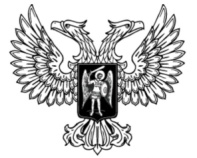 ДонецкАЯ НароднАЯ РеспубликАЗАКОНО внесении изменений в статью 10 
Закона Донецкой Народной Республики
«О лицензировании отдельных видов 
хозяйственной деятельности»Принят Постановлением Народного Совета 10 февраля 2017 годаСтатья 1 Внести в статью 10 Закона Донецкой Народной Республики                         от 27 февраля 2015 года № 18-IНС «О лицензировании отдельных видов хозяйственной деятельности» (опубликован на официальном сайте Народного Совета Донецкой Народной Республики 17 марта 2015 года) следующие изменения:1) пункт 37 части 3 изложить в следующей редакции:«37) предоставление услуг по перевозке пассажиров автомобильным транспортом;»;2) часть 3 дополнить пунктами 67 и 68 следующего содержания:«67) перевозка пассажиров, грузов, багажа, грузобагажа, опасных грузов железнодорожным транспортом;68) предоставление услуг по перевозке пассажиров, опасных грузов речным, морским транспортом.».Статья 2Настоящий Закон вступает в силу через 90 календарных дней после его официального опубликования.Глава Донецкой Народной Республики				               А.В.Захарченког. Донецк18 апреля 2017 года№ 168-IНС